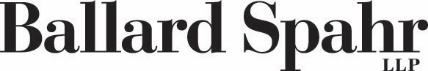 SAMPLE FORMMedical Inquiry RE COVID-19 Request for Leave or Reassignment Employee name: _____________________________________________________________________Request by employee for leave/reassignment: _____________________________________________I have reviewed the job description for this employee. He/she: [check all that apply]Please Note: The Genetic Information Nondiscrimination Act of 2008 (GINA) prohibits employers and other entities covered by GINA Title II from requesting or requiring genetic information of an individual or family member of the individual, except as specifically allowed by this law. To comply with this law, we are asking that you not provide any genetic information when responding to this request for medical information. "Genetic information," as defined by GINA, includes an individual's family medical history, the results of an individual's or family member's genetic tests, the fact that an individual or an individual's family member sought or received genetic services, and genetic information of a fetus carried by an individual or an individual's family member or an embryo lawfully held by an individual or family member receiving assistive reproductive services.MEDICAL CERTIFICATION FOR ACCOMMODATION Employee name: _____________________________________________________________________Request by employee for leave/reassignment: _____________________________________________Instructions to Health Care Professional Completing This Form:The employee identified above has requested leave or reassignment from existing job duties on the basis that the employee or a family member is at risk due to COVID-19. We need additional information in order to evaluate that request.COMPLETE THIS FORM ONLY IF THE EMPLOYEE IS UNABLE TO PERFORM ALL ESSENTIAL JOB FUNCTIONS AS A RESULT OF A MEDICAL CONDITION OR IF DOING SO POSES A DIRECT THREAT TO THE EMPLOYEE OR OTHERS  If you determine that the employee has a medical condition that makes them unable to safely perform one or more of the essential functions of their position in light of the COVID-19 pandemic, or that it would pose a direct threat to the employee or others to do so, please complete the corresponding questions to determine what accommodation, if any, is needed.  Please do not provide information relating to any other medical conditions.Information to Determine Need for an AccommodationPlease provide any additional information that might be useful in processing this accommodation request, including any potential alternatives to the accommodations suggested above: ________________________________________________________________________________ ________________________________________________________________________________ ________________________________________________________________________________ Please Note:  The Genetic Information Nondiscrimination Act of 2008 (GINA) prohibits employers and other entities covered by GINA Title II from requesting or requiring genetic information of an individual or family member of the individual, except as specifically allowed by this law. To comply with this law, we are asking that you not provide any genetic information when responding to this request for medical information. "Genetic information," as defined by GINA, includes an individual's family medical history, the results of an individual's or family member's genetic tests, the fact that an individual or an individual's family member sought or received genetic services, and genetic information of a fetus carried by an individual or an individual's family member or an embryo lawfully held by an individual or family member receiving assistive reproductive services.Certification of Health Care Provider forEmployee’s Serious Health ConditionSECTION I: For Completion by the EMPLOYEEINSTRUCTIONS to the EMPLOYEE:  Please complete Section II before giving this form to your medical provider.  The FMLA permits EMPLOYER to require that you submit a timely, complete, and sufficient medical certification to support a request for FMLA leave due to your own serious health condition.  If requested by EMPLOYER, your response is required to obtain or retain the benefit of FMLA protections.  29 U.S.C. §§ 2613, 2614(c)(3).  Failure to provide a complete and sufficient medical certification may result in a denial of your FMLA request.  29 C.F.R. § 825.313.  EMPLOYER must give you at least 15 calendar days to return this form.  29 C.F.R. § 825.305(b).Your name:		First	Middle	LastSECTION II: For Completion by the HEALTH CARE PROVIDERINSTRUCTIONS to the HEALTH CARE PROVIDER: Your patient has requested leave under the FMLA.  Answer, fully and completely, all applicable parts.  Several questions seek a response as to the frequency or duration of a condition, treatment, etc. Your answer should be your best estimate based upon your medical knowledge, experience, and examination of the patient. Be as specific as you can; terms such as “lifetime,” “unknown,” or “indeterminate” may not be sufficient to determine FMLA coverage. Limit your responses to the condition for which the employee is seeking leave.  The Genetic Information Nondiscrimination Act of 2008 (GINA) prohibits employers and other entities covered by GINA Title II from requesting or requiring genetic information of an individual or family member of the individual, except as specifically allowed by this law. To comply with this law, we are asking that you not provide any genetic information when responding to this request for medical information. "Genetic information" as defined by GINA, includes an individual's family medical history, the results of an individual's or family member's genetic tests, the fact that an individual or an individual's family member sought or received genetic services, and genetic information of a fetus carried by an individual or an individual's family member or an embryo lawfully held by an individual or family member receiving assistive reproductive services. Please be sure to sign the form on the last page.Health Care Provider’s name and business address: 	Type of practice / Medical specialty:  	Telephone: (     )		Fax: (     )	E-mail: _______________________________________________________PART A: MEDICAL FACTSApproximate date condition commenced:  		
Probable duration of condition:  	Mark below as applicable:Was the patient admitted for an overnight stay in a hospital, hospice, or residential medical care facility?_____No	_____Yes.  If so, dates of admission:Date(s) you treated the patient for condition:Will the patient need to have treatment visits at least twice per year due to the condition?	_____No	_____YesWas medication, other than over-the-counter medication, prescribed?
	_____No	_____YesWas the patient referred to other health care provider(s) for evaluation or treatment (e.g., physical therapist)?	_____No	_____Yes  
If yes, state the nature of such treatments and expected duration of treatment:Is the medical condition pregnancy?		_____No	_____Yes  If yes, expected delivery date: 	Use the job description to answer this question. If the employer fails to provide a list of the employee’s essential functions or a job description, answer these questions based upon the employee’s own description of his/her job functions.Is the employee unable to perform any of his/her job functions due to the condition:
	_____No	_____YesIf yes, identify the job functions the employee is unable to perform:Describe other relevant medical facts, if any, related to the condition for which the employee seeks leave (such medical facts may include symptoms, diagnosis, or any regimen of continuing treatment such as the use of specialized equipment):PART B: AMOUNT OF LEAVE NEEDEDWill the employee be incapacitated for a single continuous period of time due to his/her medical condition, including any time for treatment and recovery?	_____No	_____YesIf yes, estimate the beginning and ending dates for the period of incapacity:
	Will the employee need to attend follow-up treatment appointments or work part-time or on a reduced schedule because of the employee’s medical condition?	_____No	_____YesIf yes, are the follow-up treatments or the reduced number of hours of work medically necessary?
	_____No	_____YesEstimate the treatment schedule, if any, including the dates of any scheduled appointments and the time required for each appointment, including any recovery period:Estimate the part-time or reduced work schedule the employee needs, if any:_____ hour(s) per day;	_____days per week from __________ through __________Will the condition cause episodic flare-ups periodically preventing the employee from performing his/her job functions?	_____No	_____YesIs it medically necessary for the employee to be absent from work during the flare-ups?
	_____No	_____YesBased upon the patient’s medical history and your knowledge of the medical condition, estimate the frequency of flare-ups and the duration of related incapacity that the patient may have over the next 6 months (e.g., 1 episode every 3 months lasting 1-2 days):Frequency: 	_____ times per _____ week(s) _____ month(s)Duration:	_____ hours or _____ day(s) per episode
ADDITIONAL INFORMATION: IDENTIFY QUESTION NUMBER WITH YOUR ADDITIONAL ANSWER.Certification of Health Care Provider forFamily Member’s Serious Health ConditionSECTION I: For Completion by the EMPLOYEEINSTRUCTIONS to the EMPLOYEE:  Please complete Section II before giving this form to your family member or his/her medical provider. The FMLA permits EMPLOYER to require that you submit a timely, complete, and sufficient medical certification to support a request for FMLA leave to care for a covered family member with a serious health condition. If requested by EMPLOYER, your response is required to obtain or retain the benefit of FMLA protections.  29 U.S.C. §§ 2613, 2614(c)(3). Failure to provide a complete and sufficient medical certification may result in a denial of your FMLA request.  29 C.F.R. § 825.313. EMPLOYER must give you at least 15 calendar days to return this form to EMPLOYER.  29 C.F.R. § 825.305.Your name:		First	Middle	LastName of family member for whom you will provide care: 
		First	Middle	LastRelationship of family member to you:	If family member is your son or daughter, date of birth: 	Describe care you will provide to your family member and estimate leave needed to provide care: 	Print Name of Employee: _____________________________________________Employee Signature: ________________________________________________Date: ____________________________________________________________SECTION II: For Completion by the HEALTH CARE PROVIDERINSTRUCTIONS to the HEALTH CARE PROVIDER: The employee listed above has requested leave under the FMLA to care for your patient.  Answer, fully and completely, all applicable parts below.  Several questions seek a response as to the frequency or duration of a condition, treatment, etc. Your answer should be your best estimate based upon your medical knowledge, experience, and examination of the patient. Be as specific as you can; terms such as “lifetime,” “unknown,” or “indeterminate” may not be sufficient to determine FMLA coverage.  Limit your responses to the condition for which the patient needs leave.  The Genetic Information Nondiscrimination Act of 2008 (GINA) prohibits employers and other entities covered by GINA Title II from requesting or requiring genetic information of an individual or family member of the individual, except as specifically allowed by this law. To comply with this law, we are asking that you not provide any genetic information when responding to this request for medical information. "Genetic information" as defined by GINA, includes an individual's family medical history, the results of an individual's or family member's genetic tests, the fact that an individual or an individual's family member sought or received genetic services, and genetic information of a fetus carried by an individual or an individual's family member or an embryo lawfully held by an individual or family member receiving assistive reproductive services.  However, information about an employee's family member, that may be considered family medical history, may be provided if the employee is requesting FMLA leave to care for that family member with a serious health condition and the information is necessary to determine the employee's eligibility for FMLA leave.Please be sure to sign the form on the last page.Provider’s name and business address: 	Type of practice / Medical specialty:  	Telephone: (     )		Fax: (     )	E-mail: _______________________________________________________PART A: MEDICAL FACTSApproximate date condition commenced:  	Probable duration of condition:  	Was the patient admitted for an overnight stay in a hospital, hospice, or residential medical care facility?_____No	_____Yes.  If yes, dates of admission: 	Date(s) you treated the patient for condition: 	Was medication, other than over-the-counter medication, prescribed?
	_____No	_____YesWill the patient need to have treatment visits at least twice per year due to the condition?	_____No	_____YesWas the patient referred to other health care provider(s) for evaluation or treatment (e.g., physical therapist)?	_____No	_____Yes
If yes, state the nature of such treatments and expected duration of treatment:Is the medical condition pregnancy?		_____No	_____Yes  If so, expected delivery date: 	Describe other relevant medical facts, if any, related to the condition for which the patient needs care (such medical facts may include symptoms, diagnosis, or any regimen of continuing treatment such as the use of specialized equipment).PART B: AMOUNT OF CARE NEEDED: When answering these questions, keep in mind that your patient’s need for care by the employee seeking leave may include assistance with basic medical, hygienic, nutritional, safety or transportation needs, or the provision of physical or psychological care.Will the patient be incapacitated for a single continuous period of time, including any time for treatment and recovery? 	_____No	_____YesEstimate the beginning and ending dates for the period of incapacity:
	During this time, will the patient need care?		_____No	_____YesExplain the care needed by the patient and why such care is medically necessary:Will the patient require follow-up treatments, including any time for recovery?_____No	_____YesEstimate treatment schedule, if any, including the dates of any scheduled appointments and the time required for each appointment, including any recovery period:Explain the care needed by the patient, and why such care is medically necessary:Will the patient require care on an intermittent or reduced schedule basis, including any time for recovery? 	_____No	_____YesEstimate the hours the patient needs care on an intermittent basis, if any:_____ hour(s) per day;	_____days per week from __________ through __________Explain the care needed by the patient, and why such care is medically necessary:Will the condition cause episodic flare-ups periodically preventing the patient from participating in normal daily activities?	_____No	_____YesBased upon the patient’s medical history and your knowledge of the medical condition, estimate the frequency of flare-ups and the duration of related incapacity that the patient may have over the next six months (e.g., one episode every three months lasting one-two days):Frequency: 	_____ times per _____ week(s) _____ month(s)Duration:	_____ hours or _____ day(s) per episodeDoes the patient need care during these flare-ups? 	_____No	_____YesExplain the care needed by the patient, and why such care is medically necessary:ADDITIONAL INFORMATION: IDENTIFY QUESTION NUMBER WITH YOUR ADDITIONAL ANSWER.Instructions to Health Care Professional Completing This Form:The employee identified above has requested leave or reassignment from existing job duties on the basis that the employee or a family member is at risk due to COVID-19. We need additional information in order to evaluate that request.Please do not provide any information about the employee’s medical condition (or that of their family member) beyond what is necessary to respond to the questions below.  If you determine that the employee has a medical condition that makes them unable to perform one or more of the essential functions of their position in light of the COVID-19 pandemic, or that it would pose a direct threat to the employee or others to do so, please complete the corresponding questions to determine what accommodation, if any, is needed. Please do not provide information relating to any other medical conditions.  is able to perform all essential functions of their position without posing a direct threat to themselves or others   is able to perform the essential functions of his/her position with the following restrictions (describe below and complete the attached medical certification for accommodations):  is unable to perform one or more essential functions of the position and should be placed on a leave of absence (complete the attached certifications of health care provider for employee’s serious health condition and medical certification for accommodations)  is unable to perform one or more essential functions of the position because of the need to care for a family member  with a serious health condition (complete attached certification of health care provider for a family member’s serious health condition)  needs to be reassigned to different work based on a medical condition of the employee or their family member: (describe below and complete the attached medical certification for accommodations) is pregnant and needs to be placed on leave as a result of pregnancy-related conditionsSignature of Health Care Provider (sign and print name):Signature of Health Care Provider (sign and print name):Date:Type of Practice:Practice Address:Phone Number (with area code):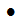 Check any major life activity that is substantially limited by the condition rendering the employee unable perform their job functions:Check any major life activity that is substantially limited by the condition rendering the employee unable perform their job functions:Check any major life activity that is substantially limited by the condition rendering the employee unable perform their job functions:Check any major life activity that is substantially limited by the condition rendering the employee unable perform their job functions:Check any major life activity that is substantially limited by the condition rendering the employee unable perform their job functions:Check any major life activity that is substantially limited by the condition rendering the employee unable perform their job functions:Check any major life activity that is substantially limited by the condition rendering the employee unable perform their job functions: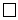 Caring for oneselfPerforming manual tasksSeeingSeeingHearingEatingSleepingSleepingWalkingStandingLiftingLiftingBendingSpeakingBreathingBreathingLearningReadingConcentratingConcentratingThinkingCommunicatingWorkingWorkingSittingReachingInteracting with othersInteracting with othersOperation of a major bodily function (see below)Other:___________________________________________________________________Other:___________________________________________________________________Other:___________________________________________________________________Other:___________________________________________________________________If applicable, check any major bodily function that is substantially limited:If applicable, check any major bodily function that is substantially limited:If applicable, check any major bodily function that is substantially limited:If applicable, check any major bodily function that is substantially limited:If applicable, check any major bodily function that is substantially limited:If applicable, check any major bodily function that is substantially limited:If applicable, check any major bodily function that is substantially limited:Immune systemSpecial sense organs and skinNormal cell growthDigestive functionsGenitourinary functionsBowel functionsBladder functionsNeurological functionsCardiovascular functionsEndocrine functionsHemic functionsLymphatic functionsMusculoskeletal functionsReproductive functionsOperation of an individual organ:________________Other:______________________________________Other:______________________________________Other:______________________________________Other:______________________________________Other:______________________________________Explain how the individual's impairment substantially limits any major life activity identified above: ___________________________________________________________________________________________________________________________________________________________________________________________________________________________________Explain how the individual's impairment substantially limits any major life activity identified above: ___________________________________________________________________________________________________________________________________________________________________________________________________________________________________Explain how the individual's impairment substantially limits any major life activity identified above: ___________________________________________________________________________________________________________________________________________________________________________________________________________________________________Explain how the individual's impairment substantially limits any major life activity identified above: ___________________________________________________________________________________________________________________________________________________________________________________________________________________________________Explain how the individual's impairment substantially limits any major life activity identified above: ___________________________________________________________________________________________________________________________________________________________________________________________________________________________________Explain how the individual's impairment substantially limits any major life activity identified above: ___________________________________________________________________________________________________________________________________________________________________________________________________________________________________Explain how the individual's impairment substantially limits any major life activity identified above: ___________________________________________________________________________________________________________________________________________________________________________________________________________________________________Explain how the individual's impairment substantially limits any major life activity identified above: ___________________________________________________________________________________________________________________________________________________________________________________________________________________________________Does this individual have difficulty accessing an employment benefit? YesNoIf yes, please explain: ______________________________________________________________________________________________________________________________________________________________________________________________________If yes, please explain: ______________________________________________________________________________________________________________________________________________________________________________________________________If yes, please explain: ______________________________________________________________________________________________________________________________________________________________________________________________________If yes, please explain: ______________________________________________________________________________________________________________________________________________________________________________________________________If yes, please explain: ______________________________________________________________________________________________________________________________________________________________________________________________________If yes, please explain: ______________________________________________________________________________________________________________________________________________________________________________________________________If yes, please explain: ______________________________________________________________________________________________________________________________________________________________________________________________________If yes, please explain: ______________________________________________________________________________________________________________________________________________________________________________________________________What are the essential job functions of your patient's position that he/she is currently able to perform, if any? What are the essential job functions of your patient's position that he/she is currently able to perform, if any? What are the essential job functions of your patient's position that he/she is currently able to perform, if any? What are the essential job functions of your patient's position that he/she is currently able to perform, if any? ________________________________________________________________________________________________________________________________________________________________________________________________________________________________________________________________________________________________________________________________________________________________________________________________________________________________________________________________________________________________________________________________________________________________________________________________________________________________________________________________________________________________________________________________________________________________________________________________________________________________________________________________________________________________________________________________________________________________________________________________________________________________________________________________________________________________________________________________________________________________________________________________________________________________________________________________________________________________________________________________________________________________________________________________________________________________________________________________________________________________________________________________________________________________________________________________________________________________________________________________________________________________________________________________________________________________________________________________What are the essential job functions of your patient's position that he/she is currently unable to perform, if any? ________________________________________________________________________________________________________________________________________________________________________________________________________________________What are the essential job functions of your patient's position that he/she is currently unable to perform, if any? ________________________________________________________________________________________________________________________________________________________________________________________________________________________What are the essential job functions of your patient's position that he/she is currently unable to perform, if any? ________________________________________________________________________________________________________________________________________________________________________________________________________________________What are the essential job functions of your patient's position that he/she is currently unable to perform, if any? ________________________________________________________________________________________________________________________________________________________________________________________________________________________What are the essential job functions of your patient's position that he/she is currently unable to perform, if any? ________________________________________________________________________________________________________________________________________________________________________________________________________________________What are the essential job functions of your patient's position that he/she is currently unable to perform, if any? ________________________________________________________________________________________________________________________________________________________________________________________________________________________What are the essential job functions of your patient's position that he/she is currently unable to perform, if any? ________________________________________________________________________________________________________________________________________________________________________________________________________________________What are the essential job functions of your patient's position that he/she is currently unable to perform, if any? ________________________________________________________________________________________________________________________________________________________________________________________________________________________Please suggest any possible workplace accommodation(s) you believe will assist your patient in performing his/her essential job functions: _______________________________________________________________________________________________________________________________________________________________________________________Please suggest any possible workplace accommodation(s) you believe will assist your patient in performing his/her essential job functions: _______________________________________________________________________________________________________________________________________________________________________________________Please suggest any possible workplace accommodation(s) you believe will assist your patient in performing his/her essential job functions: _______________________________________________________________________________________________________________________________________________________________________________________Please suggest any possible workplace accommodation(s) you believe will assist your patient in performing his/her essential job functions: _______________________________________________________________________________________________________________________________________________________________________________________Please suggest any possible workplace accommodation(s) you believe will assist your patient in performing his/her essential job functions: _______________________________________________________________________________________________________________________________________________________________________________________Please suggest any possible workplace accommodation(s) you believe will assist your patient in performing his/her essential job functions: _______________________________________________________________________________________________________________________________________________________________________________________Please suggest any possible workplace accommodation(s) you believe will assist your patient in performing his/her essential job functions: _______________________________________________________________________________________________________________________________________________________________________________________Please suggest any possible workplace accommodation(s) you believe will assist your patient in performing his/her essential job functions: _______________________________________________________________________________________________________________________________________________________________________________________How would any suggested accommodation help this individual perform the individual's job functions or access an employment benefit? __________________________________________________________________________________________________________________________________________________________________________________How would any suggested accommodation help this individual perform the individual's job functions or access an employment benefit? __________________________________________________________________________________________________________________________________________________________________________________How would any suggested accommodation help this individual perform the individual's job functions or access an employment benefit? __________________________________________________________________________________________________________________________________________________________________________________How would any suggested accommodation help this individual perform the individual's job functions or access an employment benefit? __________________________________________________________________________________________________________________________________________________________________________________How would any suggested accommodation help this individual perform the individual's job functions or access an employment benefit? __________________________________________________________________________________________________________________________________________________________________________________How would any suggested accommodation help this individual perform the individual's job functions or access an employment benefit? __________________________________________________________________________________________________________________________________________________________________________________How would any suggested accommodation help this individual perform the individual's job functions or access an employment benefit? __________________________________________________________________________________________________________________________________________________________________________________How would any suggested accommodation help this individual perform the individual's job functions or access an employment benefit? __________________________________________________________________________________________________________________________________________________________________________________Please note the duration of the possible workplace accommodation(s) listed above? ________________________________________________________________________________________________________________________________________________________________________________________________________________________Please note the duration of the possible workplace accommodation(s) listed above? ________________________________________________________________________________________________________________________________________________________________________________________________________________________Please note the duration of the possible workplace accommodation(s) listed above? ________________________________________________________________________________________________________________________________________________________________________________________________________________________Please note the duration of the possible workplace accommodation(s) listed above? ________________________________________________________________________________________________________________________________________________________________________________________________________________________Please note the duration of the possible workplace accommodation(s) listed above? ________________________________________________________________________________________________________________________________________________________________________________________________________________________Please note the duration of the possible workplace accommodation(s) listed above? ________________________________________________________________________________________________________________________________________________________________________________________________________________________Please note the duration of the possible workplace accommodation(s) listed above? ________________________________________________________________________________________________________________________________________________________________________________________________________________________Please note the duration of the possible workplace accommodation(s) listed above? ________________________________________________________________________________________________________________________________________________________________________________________________________________________Signature of Health Care Provider (sign and print name):Signature of Health Care Provider (sign and print name):Date:Type of Practice:Practice Address:Phone Number (with area code):Signature of Health Care Provider (sign and print name):Signature of Health Care Provider (sign and print name):Date:Type of Practice:Practice Address:Phone Number (with area code):Signature of Health Care Provider (sign and print name):Signature of Health Care Provider (sign and print name):Date:Type of Practice:Practice Address:Phone Number (with area code):